Resumo da matéria e Exercícios.DINÂMICAObjeto da dinâmica: Estabelecer leis que explicam os movimentos, possibilitando determinar o tipo de movimento de um corpo a partir de uma certa situação inicial.Grandezas fundamentais: Na Cinemática, as grandezas fundamentais para a descrição dos movimentos eram apenas o comprimento e o tempo, e as grandezas derivadas, utilizadas em seu estudo, foram a velocidade e a aceleração.Na Dinâmica, as grandezas fundamentais para a explicação dos movimentos, são: o comprimento, a massa e o tempo. As grandezas derivadas principais utilizadas, além da velocidade e da aceleração, são: força, trabalho, potência, Energia, Impulso e quantidade de movimento que iremos estudar mais à frente.Conceito dinâmico de força:Força: É o agente físico responsável pela aceleração dos corpos. Isso significa que força é algo que produz variação de velocidade de um corpo.Força e aceleração constituem um dos mais importantes pares causa-efeito da Física.NOTA! 1.Se for suprimida a força que atua em um corpo, instantaneamente cessa sua aceleração, isto é, não existe “inércia” de aceleração.2. O conceito de causalidade foi abandonado dentro da Teoria Quântica. Dirac assim se exprime: “A causalidade se aplica somente a um sistema que permanece imperturbável. Se um sistema é pequeno, não podemos observá-lo sem perturbá-lo e, portanto, não devemos esperar de encontrar alguma conexão entre o resultado de nossa observação”.	A Dinâmica tem por base um conjunto de princípios que são muitas vezes designados pelo nome de leis de Newton do movimento.FR = 0  ↔ V = constante FR = 0 ↔ Há forças agindo e ∑F = 0 ou não há forças agindo sobre o corpo (as forças estão equilibradas)V = constante ↔ V = 0(repouso) → Equilíbrio estático		     V≠0 (M.R.U.)  → Equilíbrio dinâmico.Exercícios 1. Quando um homem sobre patins empurra uma parede, para a frente, ele adquire um movimento para trás, e a parede permanece ?2. (Ufsm) 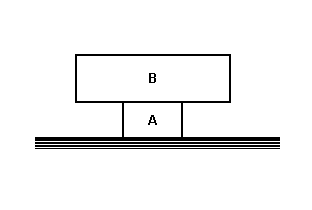 A figura mostra dois corpos de mesmo material que estão empilhados e em repouso sobre uma superfície horizontal. Pode-se afirmar que, em módulo, a força que o corpo A exerce sobre o corpo B éa) nula.b) igual à força que B exerce sobre A.c) maior do que a força que B exerce sobre A.d) menor do que a força que B exerce sobre A.3. Faça uma pesquisa e defina de forma resumida as quatro forças fundamentais e cite um exemplo de cada: a) Força Nuclear Forte, b) Força Nuclear Fraca, c) Força Eletromagnética e d) Força Gravitacional.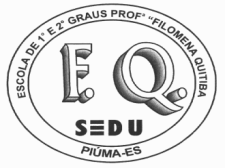 GOVERNO ESTADO DO ESPÍRITO SANTOGOVERNO ESTADO DO ESPÍRITO SANTOGOVERNO ESTADO DO ESPÍRITO SANTO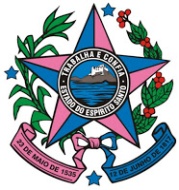 EEEFM. PROFª. FILOMENA QUITIBAEEEFM. PROFª. FILOMENA QUITIBAEEEFM. PROFª. FILOMENA QUITIBARua Mimoso do Sul, 884 - Centro - Piúma/ESRua Mimoso do Sul, 884 - Centro - Piúma/ESRua Mimoso do Sul, 884 - Centro - Piúma/ESTEL.: (28) 3520-1896TEL.: (28) 3520-1896TEL.: (28) 3520-1896E-mail: escolafilomena@sedu.es.gov.brE-mail: escolafilomena@sedu.es.gov.brE-mail: escolafilomena@sedu.es.gov.brAlunoª Alunoª Alunoª Alunoª Alunoª Turma/Série: 1M02, 1M03 e 1N01Turma/Série: 1M02, 1M03 e 1N01Turma/Série: 1M02, 1M03 e 1N01Data:   01 / 07 / 2020              12ª Semana 01/07/2020 a 07/07/202001/07/2020 a 07/07/2020Disciplina: FísicaDisciplina: FísicaDisciplina: FísicaDisciplina: FísicaProfessor: Lucas Antonio XavierProfessor: Lucas Antonio XavierProfessor: Lucas Antonio XavierInstruções: Leia atentamente todas as questões, antes de respondê-las. Instruções: Leia atentamente todas as questões, antes de respondê-las. Instruções: Leia atentamente todas as questões, antes de respondê-las. Instruções: Leia atentamente todas as questões, antes de respondê-las. Instruções: Leia atentamente todas as questões, antes de respondê-las. Instruções: Leia atentamente todas as questões, antes de respondê-las. Instruções: Leia atentamente todas as questões, antes de respondê-las. 